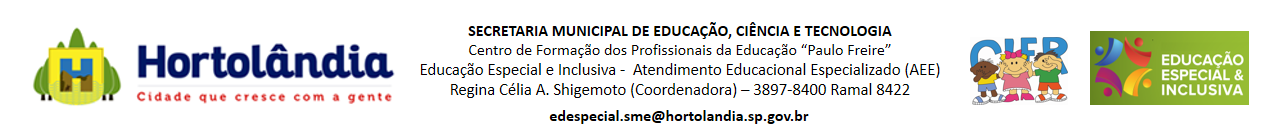 ATIVIDADES COMPLEMENTARES DA EDUCAÇÃO ESPECIAL (INCLUSÃO) Escola: E.M.E.F Proª Maria Célia Cabral do AmaralProfessor/AEE: Marilande SilvaData:  02/08/21 a 06/08/21AUTOAVALIAÇÃO: A atividade deverá ser entregue para professora de Educação Especial no retorno às aulas. Bibliografia: http://profrgi.blogspot.com/2012_06_01_archive.html?epik=0QntpEvIW3_t_&m=Objetivo: Saber informações sobre as olimpíadas, ler, relacionar palavras a figuras e imagens, ler e contar.Materiais: Atividade impressaOLIMPÍADAS 2021-TÓQUIO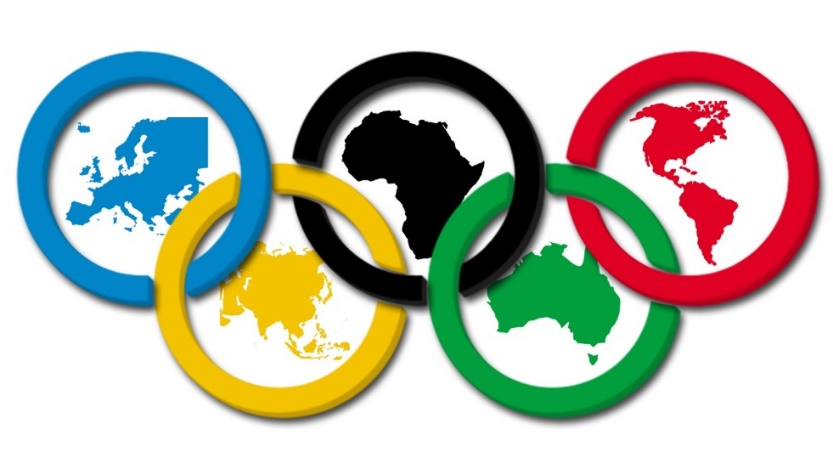 Atividade: Modalidades olímpicas Recorte o nome das modalidades leia e cole na frente da figura.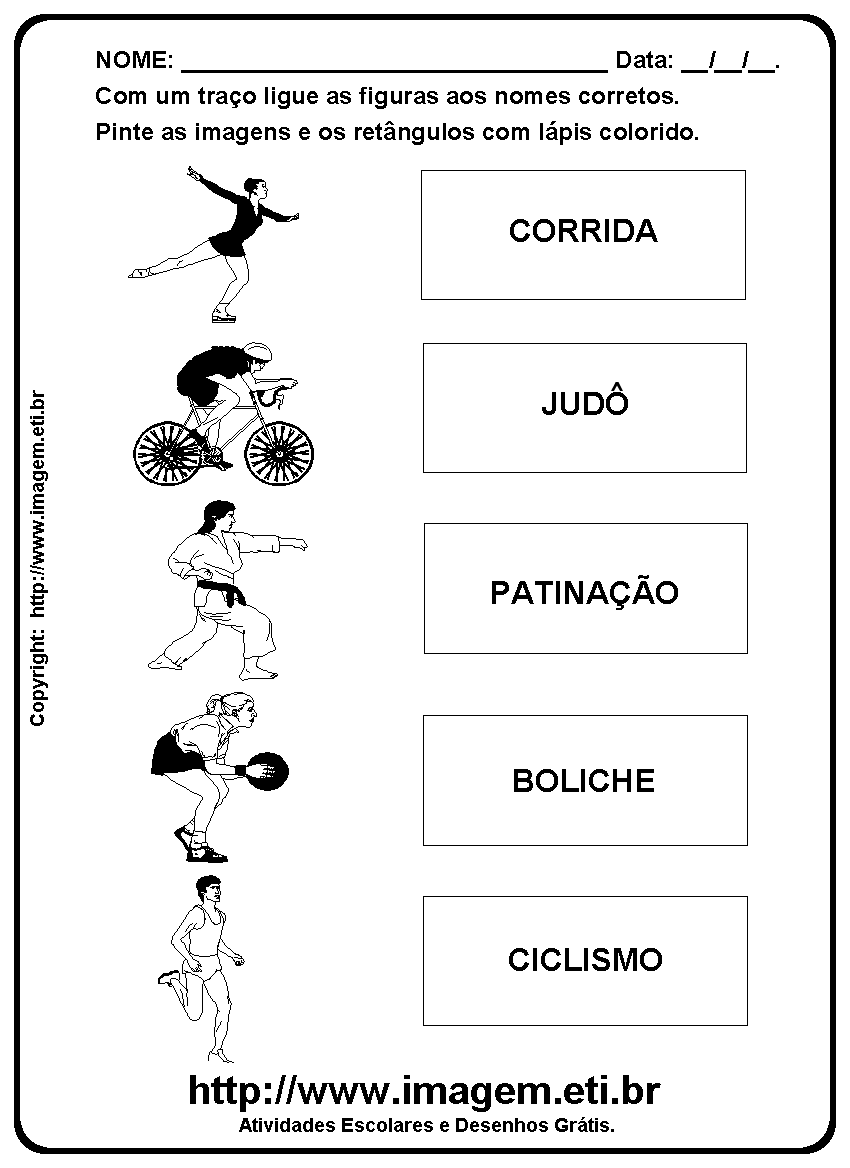 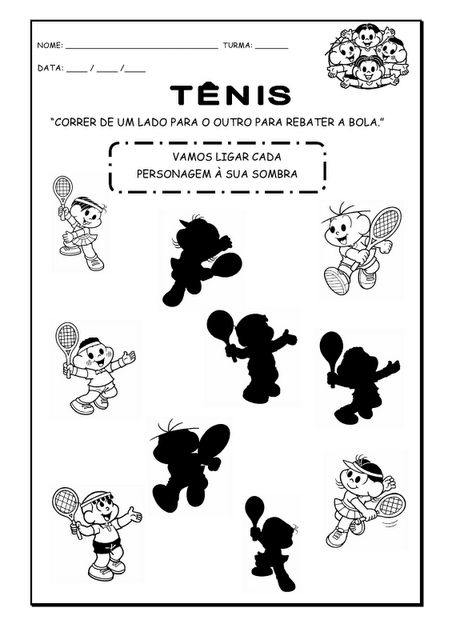 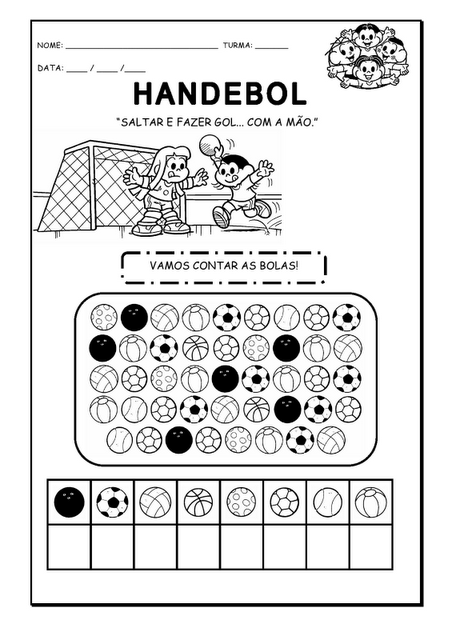 ATIVIDADES COMPLEMENTARES DA EDUCAÇÃO ESPECIAL (INCLUSÃO) Escola: E.M.E.F Proª Maria Célia Cabral do AmaralProfessor/AEE: Marilande SilvaData:  02/08/21 a 06/08/21AUTOAVALIAÇÃO: A atividade deverá ser entregue para professora de Educação Especial no retorno às aulas.Bibliografia: https://www.educacaoetransformacao.com.br/atividades-sobre-as-olimpiadas-2021/Atividade: Leitura e escritaObjetivo: Saber informações sobre as Olimpíadas, conhecer algumas modalidades, interpretar gráfico, contar e comparar.Materiais: Atividade impressaOLIMPÍADAS 2021-TÓQUIO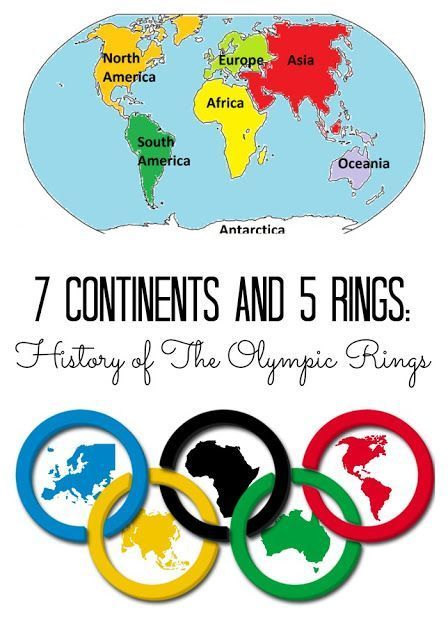 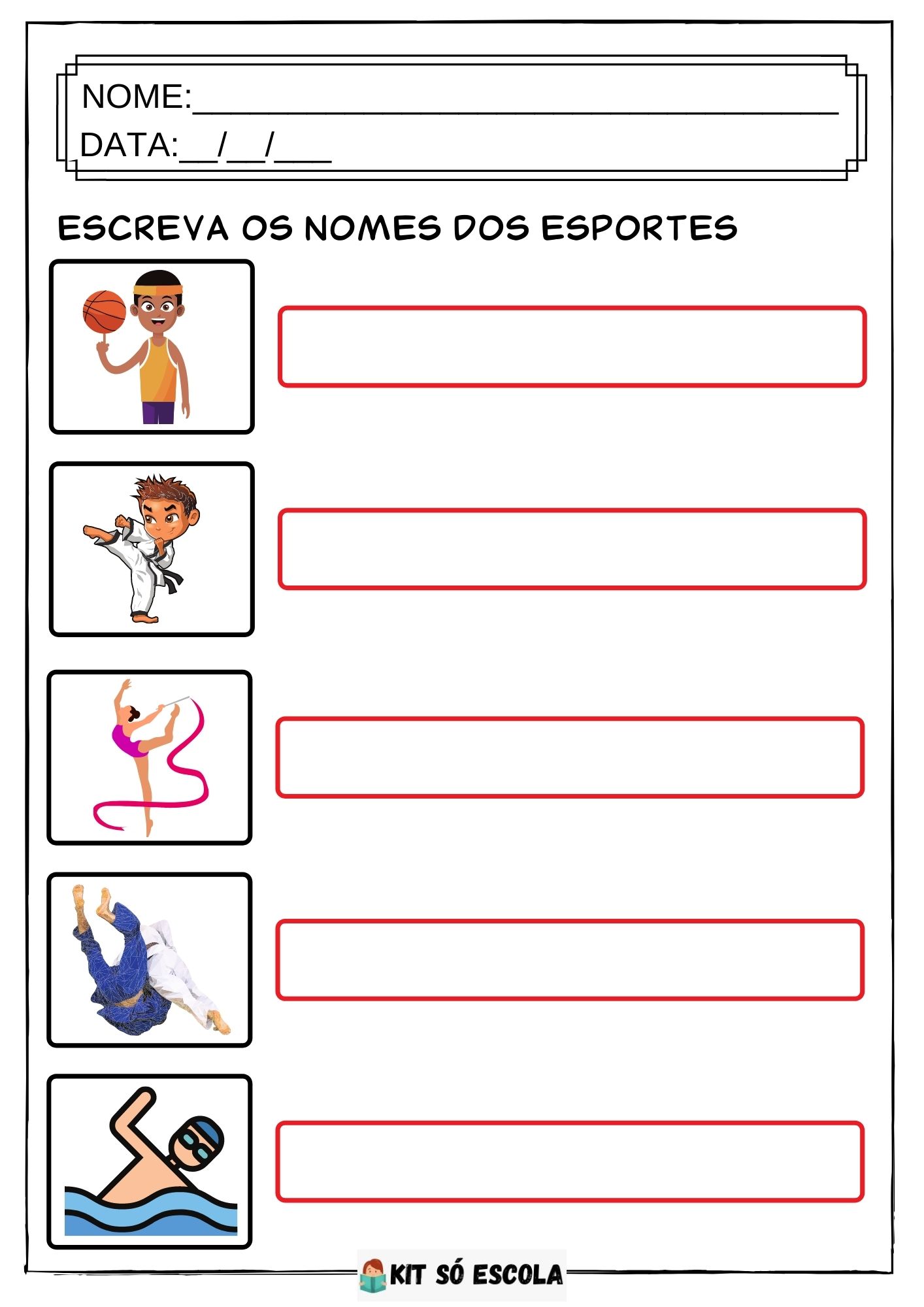 Atividade: Modalidades olímpicas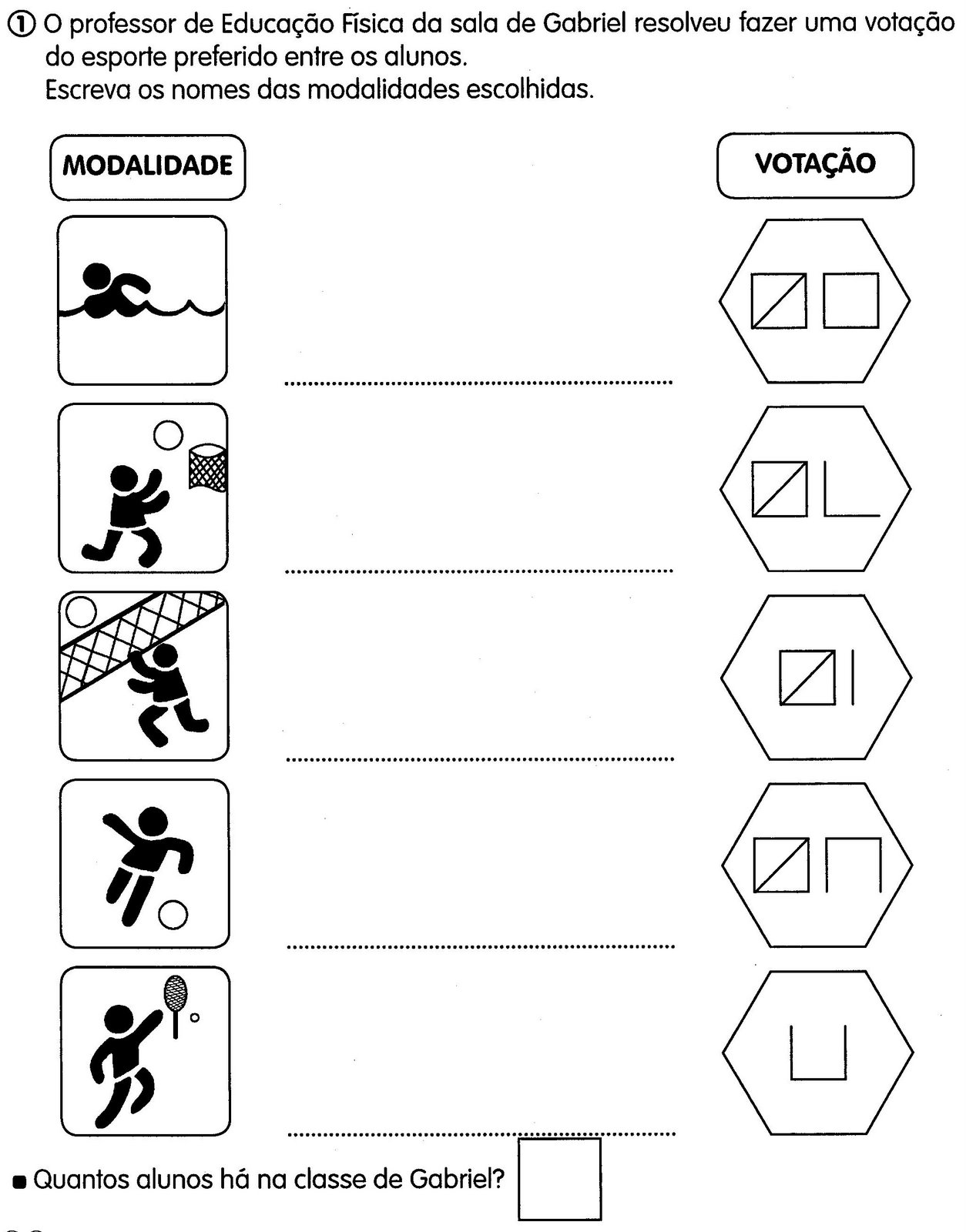 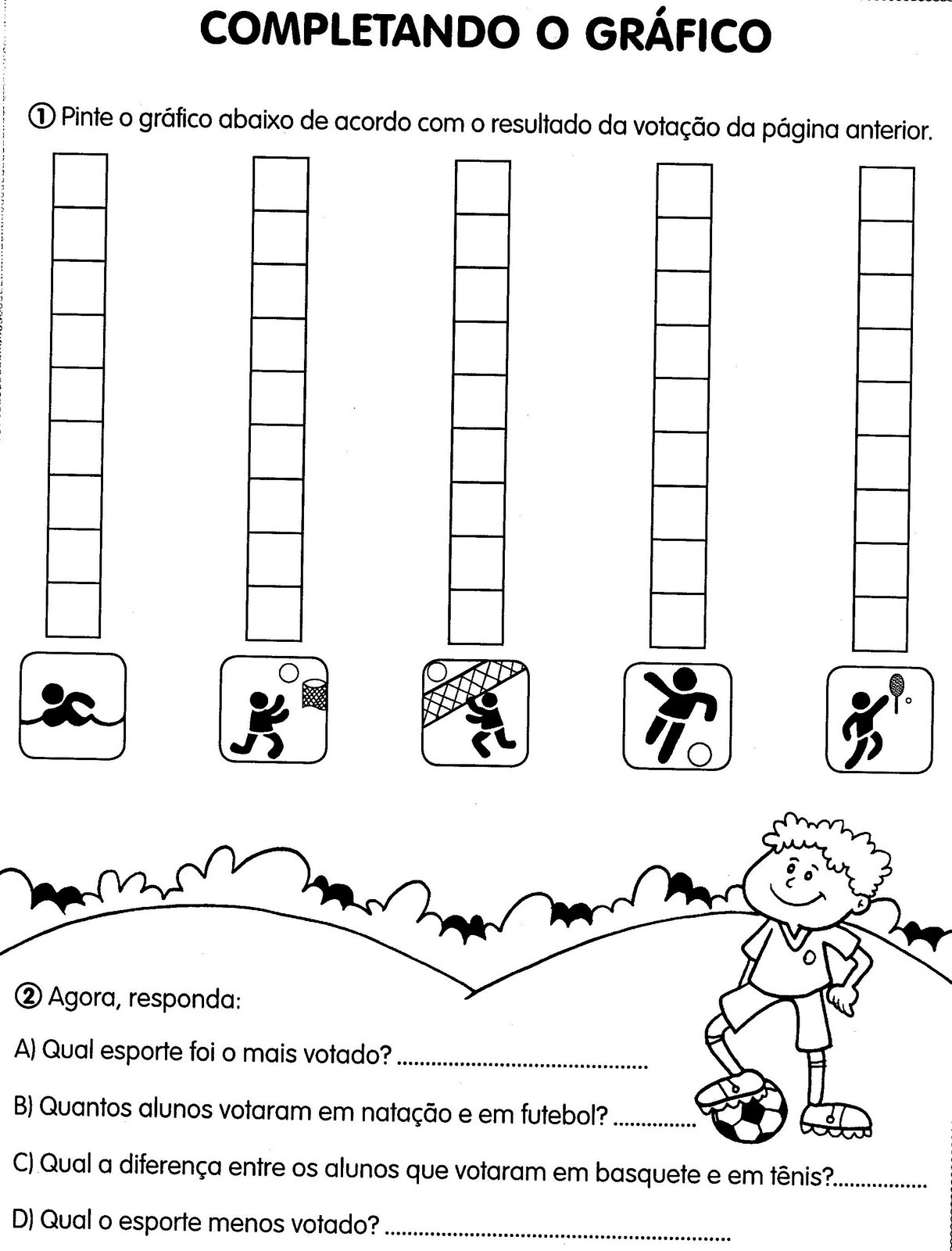 ATIVIDADES COMPLEMENTARES DA EDUCAÇÃO ESPECIAL (INCLUSÃO) Escola: E.M.E.F Proª Maria Célia Cabral do AmaralProfessor/AEE: Marilande SilvaData: 02/08/21 a 06/08/21 AUTOAVALIAÇÃO: A atividade deverá ser entregue para professora de Educação Especial no retorno às aulas.Bibliografia: https://teatividades.blogspot.com/Atividade: Animais e seus filhotesObjetivo: Despertar a observação, relacionar a lógica, comparar aspectos físicos dos animais.Materiais: Atividade impressaDesenvolvimento: Cole as figuras num papel grosso (papelão ou cartolina) em seguida recorte cada figura. Espalhe as figuras dos animais na mesa e peça para que a criança observe e ache os filhotes dos animais maiores da cartela e assim que encontrar coloque os filhotes ao lado.VAMOS ENCONTRAR OS FILHOTES?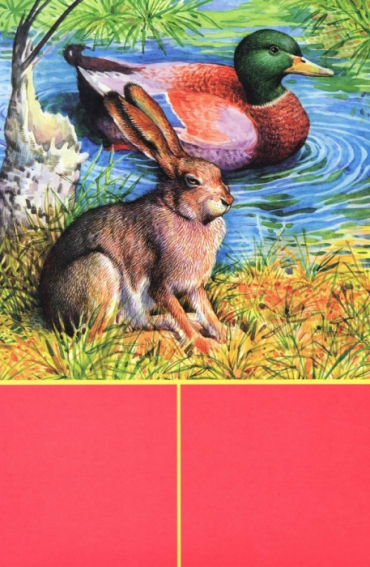 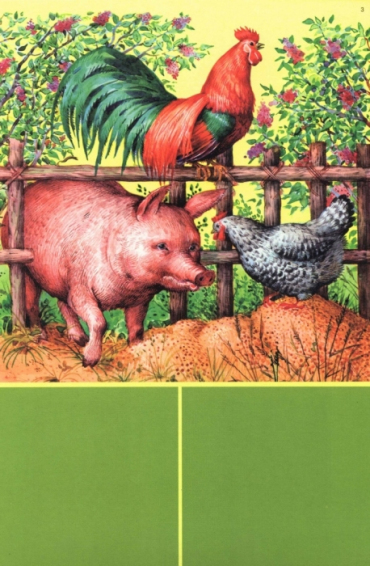 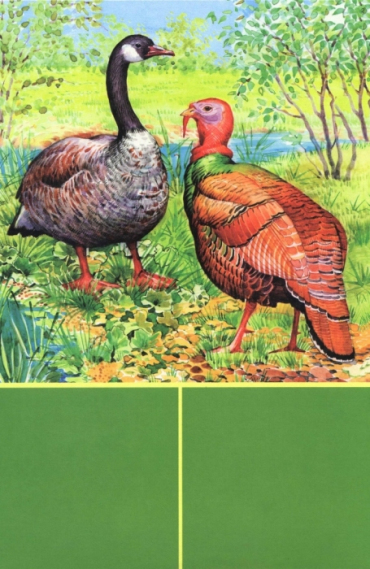 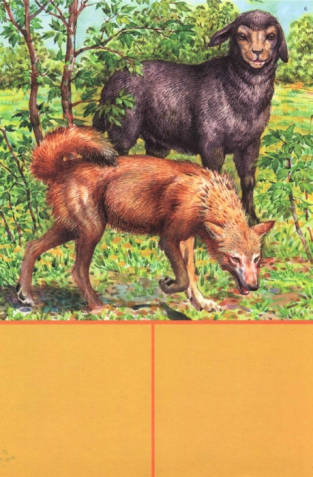 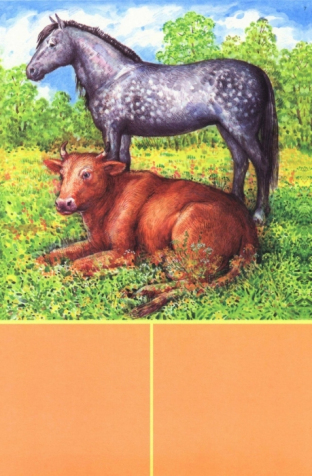 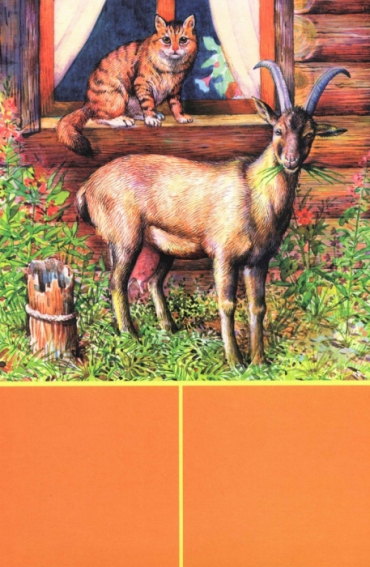 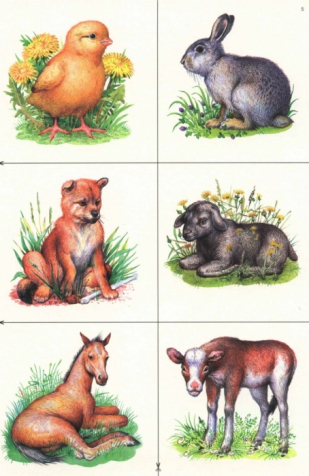 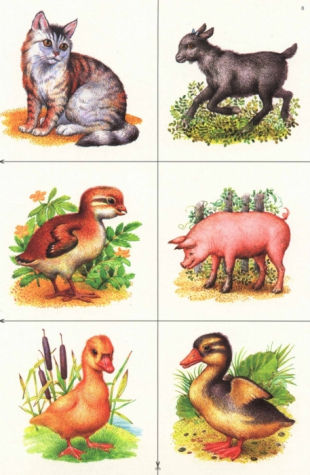 CORRIDAVÓLEI JUDÔCICLISMOPATINAÇÃO